РАСЧЕТ ЗОН САНИТАРНОЙ ОХРАНЫ1. Исходные данные опытного опробованияТаблица 1Опытные скважины, мТаблица 2Данные опытного опробованияТаблица 3Параметры водоносного пласта2. Выбор типовой схемы и расчет пониженийСхема: напорный неограниченный в плане водоносный пласт (рис. 1).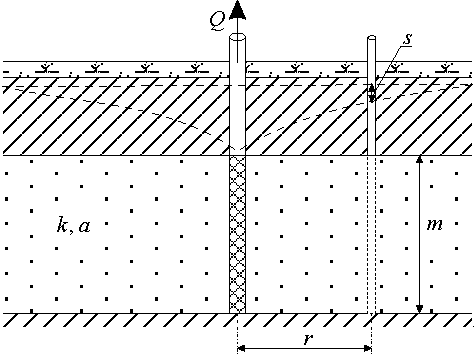 Рис. 1. Типовая схема.Общее уравнение для понижения уровня в наблюдательной скважине при групповой откачке с постоянным расходом:,где – функция, описывающая расчетную гидрогеологическую схему опытного опробования; – количество опытных скважин; – постоянная величина (зависит от расчетной схемы); – постоянный расход в i-й опытной скважине, м3/сут; – расстояние от наблюдательной скважины до i-й опытной скважины, м; – понижение в наблюдательной скважине, м; – время от начала откачки, сут.Решение строится на нестационарной зависимости для понижения уровня в наблюдательной скважине, когда откачка осуществляется из одной опытной скважины.Уравнение для квазистационарного периода. Решение Купера–Джейкоба:,где – пьезопроводность водоносного пласта, м2/сут; – расход опытной скважины, м3/сут; – расстояние от опытной скважины до наблюдательной скважины, м; – понижение в наблюдательной скважине, м; – проводимость водоносного пласта, м2/сут; – время от начала откачки, сут.3. Расчет траектории движения частицНа основе полученных понижений в опробуемом водоносном пласте, заданного градиента естественного фильтрационного потока и его направления рассчитывается поле напоров (рис. 2), по которому определяется траектория движения частиц (линии тока). Скорость движения частиц вычисляется по формуле:,где – расчетный напор в точках 1 и 2, находящихся на расстоянии  друг от друга, м; – коэффициент фильтрации водоносного пласта, м/сут; – расстояние между двумя точками (1 и 2), в которых определяется напор, м; – пористость; – действительная скорость фильтрации, м/сут.По рассчитанным линиям тока и скоростям определяется время движения частицы для второго и третьего пояса ЗСО. Время прохождения частицы до водозабора выражается следующей суммой:,где – количество интервалов, сумма которых равна длине траектории перемещения частицы за время ; – длина i-го интервала, м; – время прохождения частицы от произвольной точки до водозабора, сут; – время прохождения частицы от произвольной точки до окончания i-го интервала, сут; – время прохождения частицей одного i-го интервала, сут; – действительная скорость фильтрации для i-го интервала, м/сут.ЗСО описывается границей, определяемой областью захвата. Рассчитывается площадь этой области, а также длина и ширина прямоугольника, который включает область захвата. Длина равна сумме максимальных расстояний от центра водозабора до границы зоны вверх (R) и вниз (r) по потоку, а ширина (2d) – равна максимальной ширине области захвата.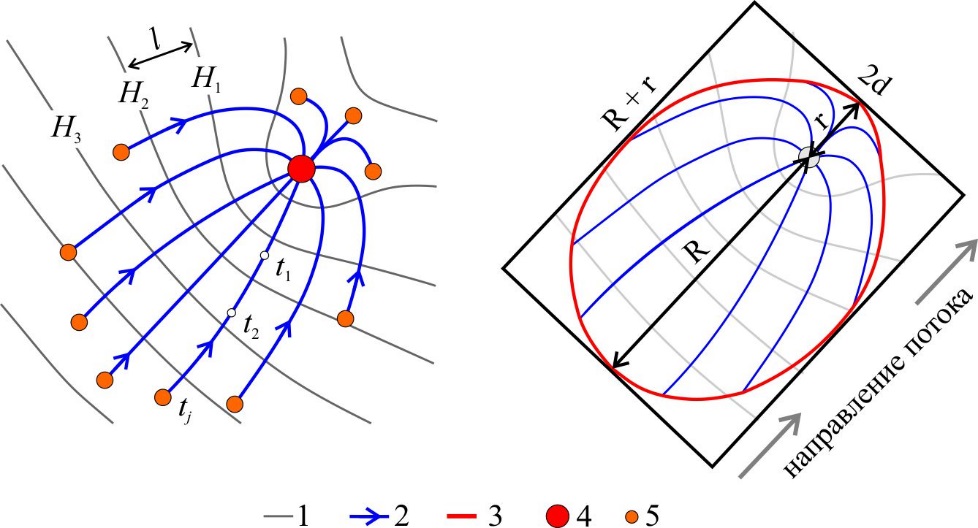 Рис. 2. Схема фильтрации подземных вод к водозабору: 1 – линия равных напоров; 2 – линия тока; 3 – граница ЗСО; 4 – водозабор; 5 – точка контура ЗСО.4. Аналитическая модель и расчет зон санитарной охраныНа рис. 3 показана схема аналитической модели в плане.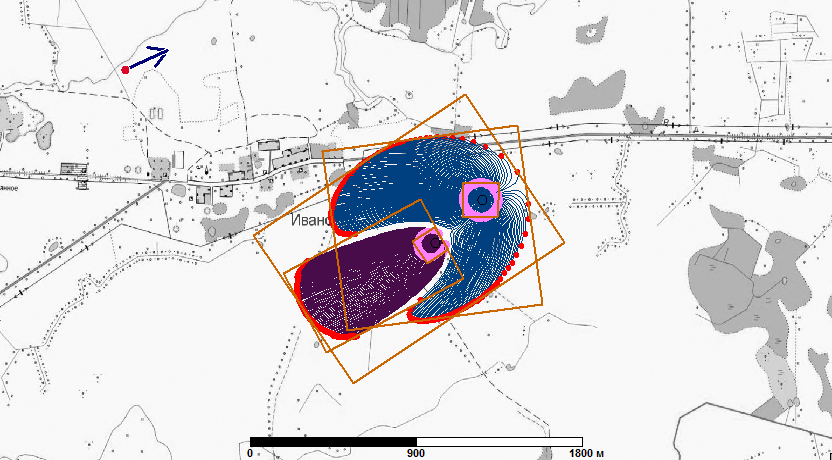 Рис. 3. Положение скважин в плане и расчет зон санитарной охраны водозабора. Стрелка показывает направление естественного фильтрационного потока.Размер модели в плане: 9000 м на 5000 м.Координаты модельной области, м: X1 = 100; Y1 = 100; X2 = 9100; Y2 = 5100.Градиент естественного фильтрационного потока: 0,001.Направление потока: северо-восточное.Время расчета ЗСО для второго пояса: 400 суток.Время расчета ЗСО для третьего пояса: 25 лет.Далее в таблицах используется размерность: метр.Таблица 4Размер зоны второго поясаТаблица 5Координаты прямоугольной зоны второго поясаТаблица 6Размер зоны третьего поясаТаблица 7Координаты прямоугольной зоны третьего поясаТаблица 8Размер зоны санитарной охраны для группы скважинТаблица 9Координаты прямоугольной зоны третьего пояса для группы скважинЛитератураСанПиН 2.1.4.1110-02. Зоны санитарной охраны источников водоснабжения и водопроводов питьевого назначения. 2002.Синдаловский Л.Н. ANSDIMAT – программный комплекс для определения параметров водоносных пластов. СПб.: Наука, 2011.Jacob C.E. Effective radius of drawdown test to determine artesian well // Proceedings of the American Society of Civil Engineers. 1946a. Vol. 72, N 5. P. 629–646.Cooper H.H., Jacob C.E. A generalized graphical method for evaluating formation constants and summarizing well-field history // Transactions, American Geophysical Union. 1946. Vol. 27, N 4. P. 526–534.СкважинаX, мY, мРасход, м3/сут1w5313,9422936,95716002w4805,5292469,5651000ПараметрЗначениеДлительность откачки, год25Суммарный расход опытных скважин, м3/сут2600Мощность опробуемого водоносного пласта, м30ПараметрЗначениеКоэффициент фильтрации, , м/сут20Водоотдача, 0,00001Пористость, 0,2СкважинаДлинаШиринаПлощадьRr1w380,2787375,4975112149,9207,8571172,42172w275,8424282,895161288,13197,499978,34254СкважинаТочка 1 (X, Y)Точка 2 (X, Y)Точка 3 (X, Y)Точка 4 (X, Y)1w5479,2022736,9025099,1742750,7235112,8213125,9725492,8493112,1512w4715,2722244,9234947,1972394,2544794,0482632,1094562,1232482,777СкважинаДлинаШиринаПлощадьRr1w2132,1491967,83324927751643,757488,39212w1682,74975,244513587751600,92981,81032СкважинаТочка 1 (X, Y)Точка 2 (X, Y)Точка 3 (X, Y)Точка 4 (X, Y)1w3849,11507,625961,881794,3585697,243744,3153584,4593457,5772w3629,5021278,2315110,032078,0124646,5112936,0633165,9832136,282СкважиныДлинаШиринаПлощадьRr1w, 2w2756,8251932,29838515501933,928822,8972СкважиныТочка 1 (X, Y)Точка 2 (X, Y)Точка 3 (X, Y)Точка 4 (X, Y)1w, 2w3914,75938,83826203,9192474,9995127,2024079,512838,0332543,35